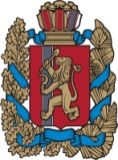 АДМИНИСТРАЦИЯ БОГУЧАНСКОГО РАЙОНАПОСТАНОВЛЕНИЕ10.01. 202                                     с. Богучаны                                        № 2 - п«О внесении изменений в постановление администрации Богучанского района от 15.11.2019 №1123-п «Об утверждении Положения о комиссии по соблюдению требований к служебному поведению муниципальных служащих и урегулированию конфликта интересов в администрации Богучанского района»В соответствии с Федеральным законом от 2 марта 2007 года № 25-ФЗ «О муниципальной службе в Российской Федерации», Федеральным законом от 25.12.2008 № 273-ФЗ «О противодействии коррупции», Законом Красноярского края от 24.04.2008 №5-1565 «Об особенностях правового регулирования муниципальной службы в Красноярском крае», Указом Президента РФ от 02.04.2013 N 309 "О мерах по реализации отдельных положений Федерального закона "О противодействии коррупции", ст. 7, 43, 47 Устава Богучанского района Красноярского края, ПОСТАНОВЛЯЮ:Внести изменения в  постановление администрации Богучанского района от 15.11.2019 №1123-п «Об утверждении Положения о комиссии по соблюдению требований к служебному поведению муниципальных служащих и урегулированию конфликта интересов в администрации Богучанского района» а именно: в раздел 1 пункт 1.5 изложить в следующей редакции «Комиссия рассматривает вопросы, связанные  с соблюдением муниципальными служащими требований к служебному поведению и (или) требований об урегулировании конфликта интересов, о сообщении муниципальными служащими в правоохранительные или иные государственные органы или средства массовой информации о ставших ему известными фактах коррупции, о рассмотрении результатов осуществления контроля за расходами муниципальных служащих, о составлении мотивированных заключений о соблюдении гражданином, замещавшим должность муниципальной службы, ст. 12 Федерального закона №273-ФЗ».Добавить в раздел 1 п. 3.1.1.3 следующего содержания «о применении к лицу, замещающему должность в государственном органе, сообщившему в правоохранительные или иные государственные органы или средства массовой информации о ставших ему известными фактах коррупции, мер дисциплинарной ответственности (в случае совершения этим лицом в течении года после указанного сообщения дисциплинарного проступка) только по итогам рассмотрения соответствующего вопроса на заседании комиссии по соблюдению требований к служебному поведению и урегулированию конфликта интересов». Внести изменения в п. 3.5 дополнив его абзацем следующего содержания « - Председатель комиссии при рассмотрении вопросов, указанных в п.п. 3.1.1.1 и в п.п. 3.1.1.3 представляет прокурору необходимые материалы не менее чем за пять рабочих дней до дня заседания комиссии»2. Настоящее постановление вступает в силу в день, следующий за днем его официального опубликования в официальном вестнике Богучанского района. И.о. Главы Богучанского района                                            В.Р. Саар  